Creating a dialup connection on Windows 7 (Required to do a VoLTE call setup when phone is in mode):To define a dial-up networking connection, you will first need to ensure that a modem driver has been configured for your modem in Windows.Open the Start menu and select Control Panel.Select Network and Sharing Centre. Once you are in the Network and Sharing Center, click on the Set up a new connection or network option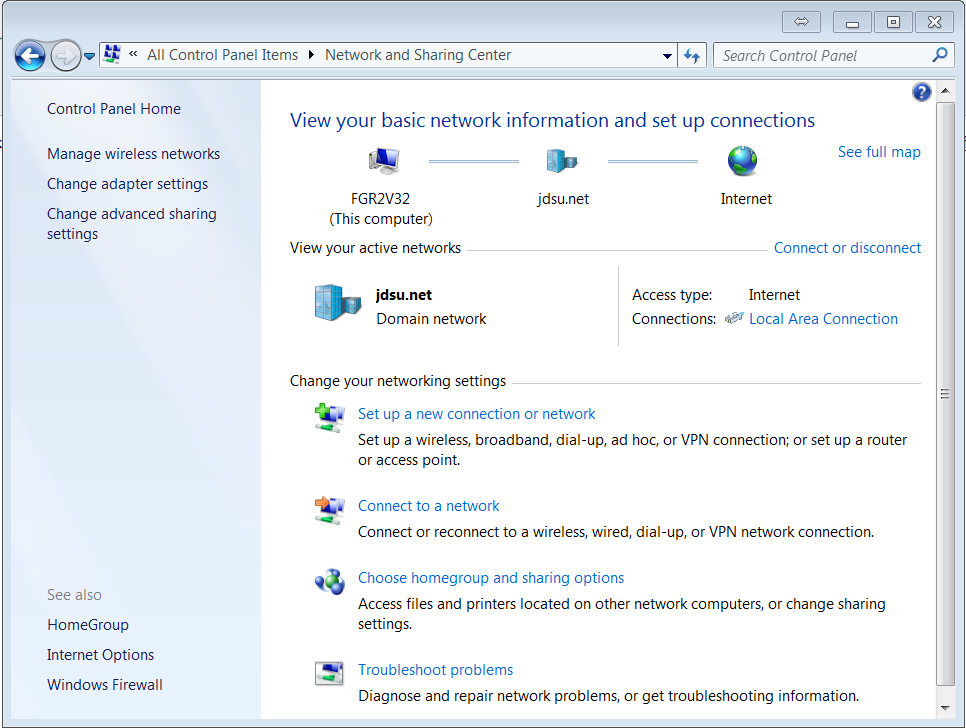 Select Set up a dialup connection. 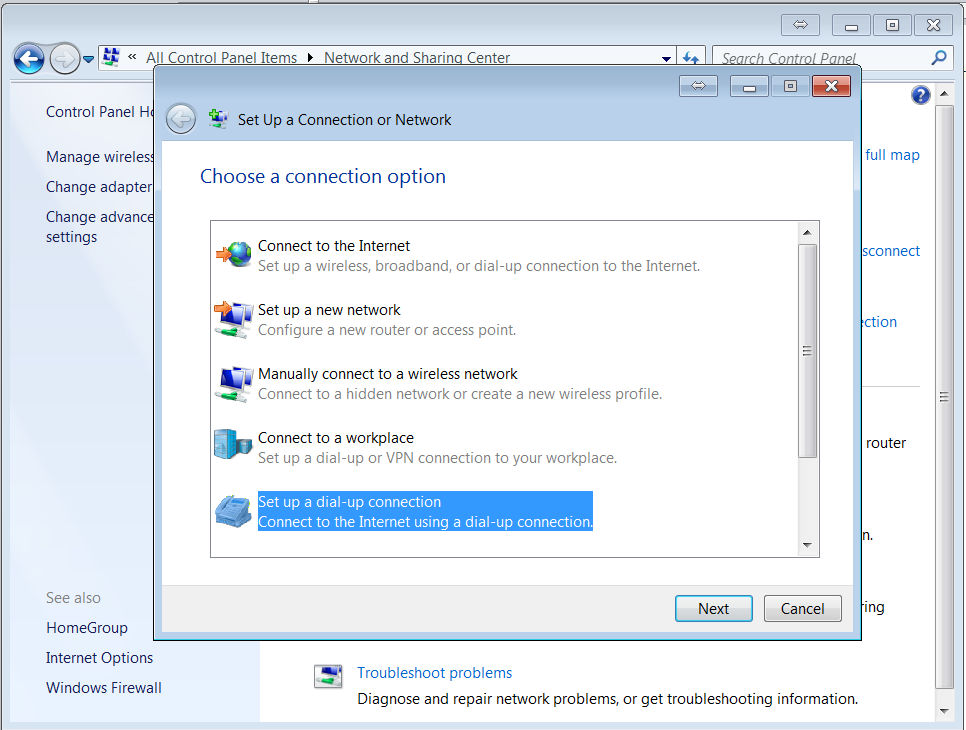 Select the appropriate Modem for the connection (optional step)- Applicable only when you have or more modem connected).
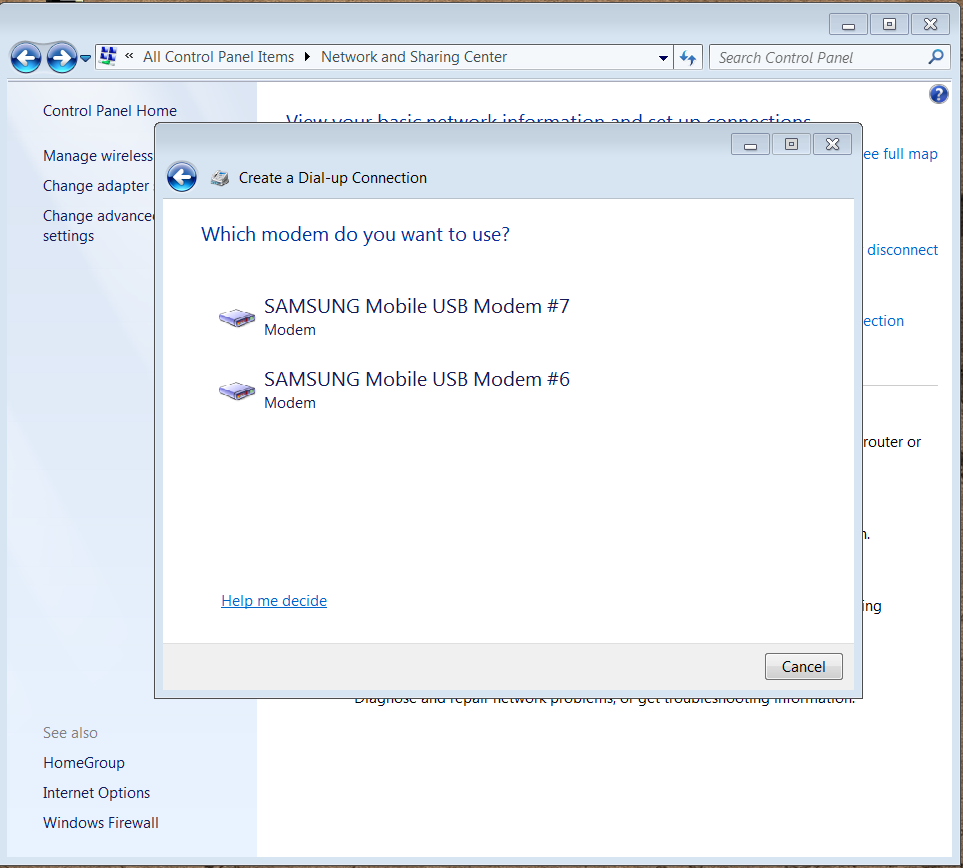 Enter the following:*99# (for phones using 3GPP standards) or #777 (for 3GPP2 standards) in the Dial-up phone number fieldYour Connection name (you can type any name you want here).Your user name and password (provided by your carrier), then click Connect.Note: In some cases, a user name and password are not required.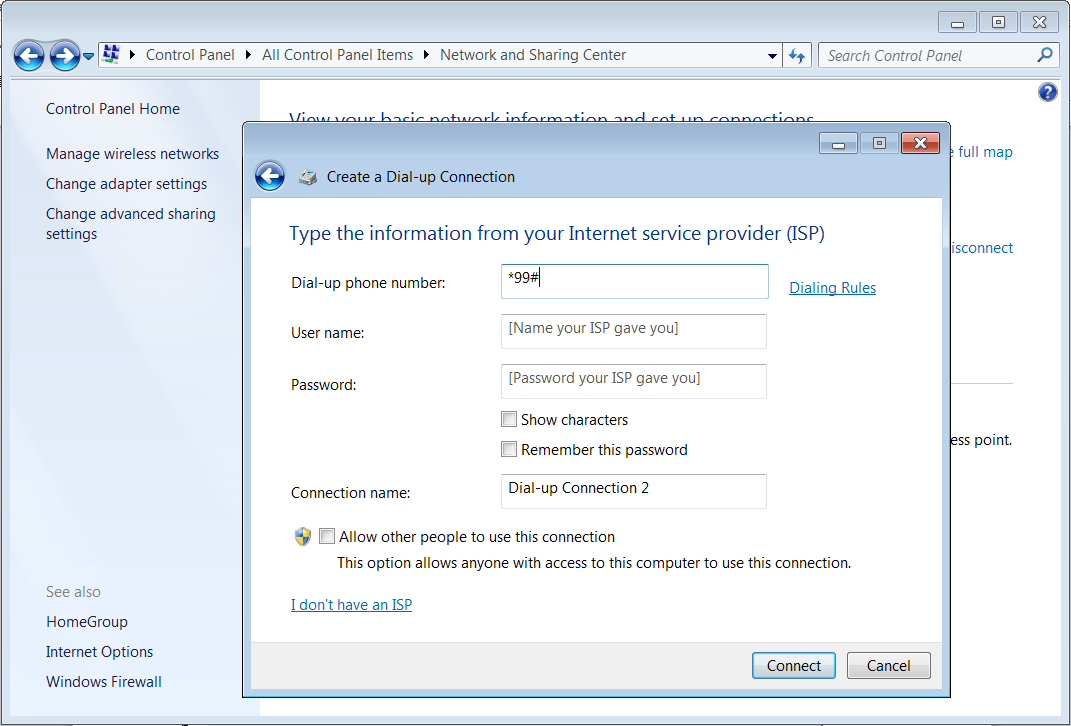 The Wizard will attempt to connect to the dialup internet and your dial-up connection is ready.Using the same Dial-Up connection:The next time you connect the same phone to the same port in the same project, select connect to a network.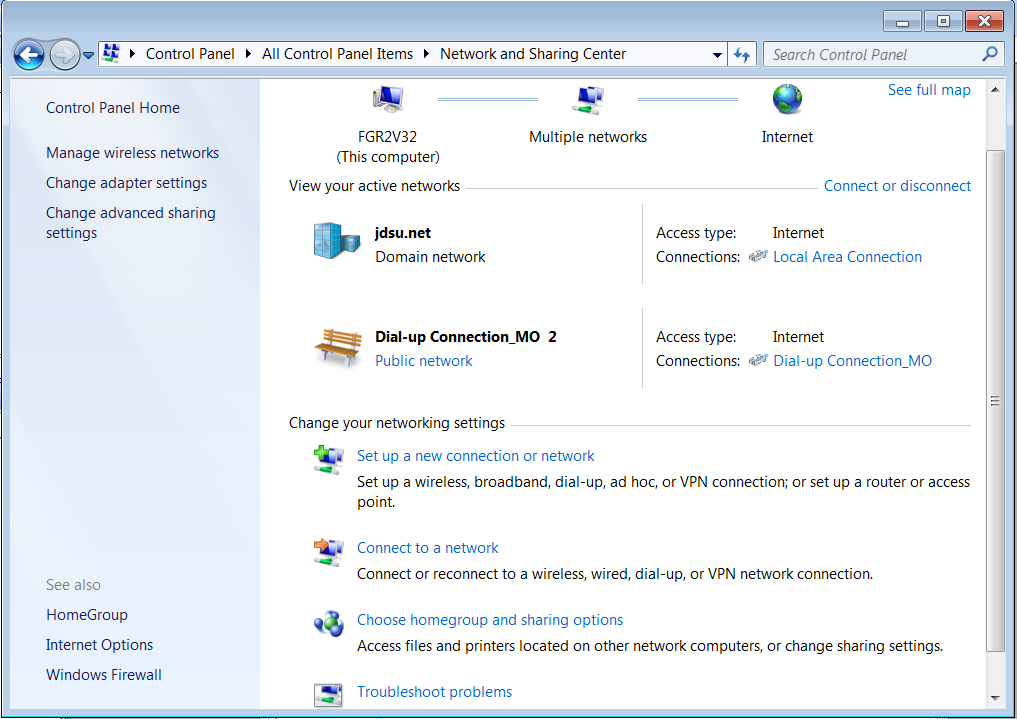 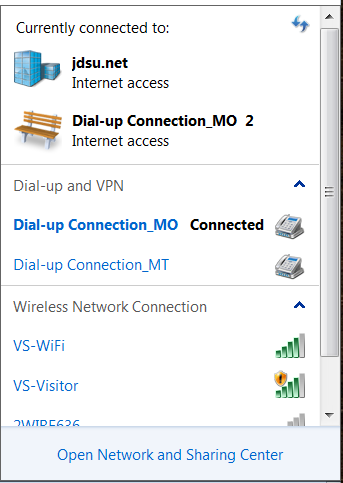 This pop on window will pop up:Select the dial up network associated with the phone, and select connect.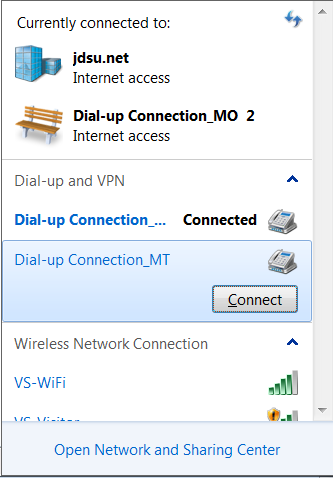 The follow window pops up. Enter the user name and select “Dial”.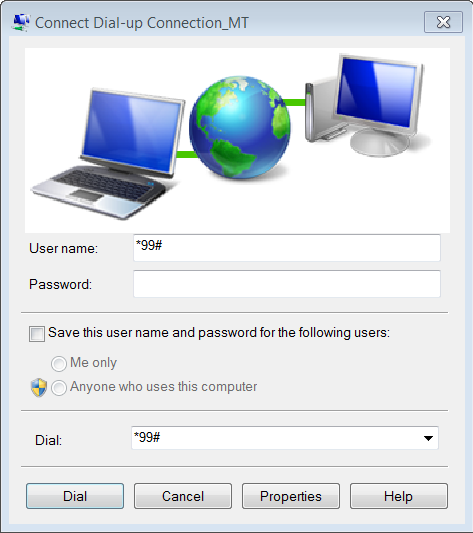 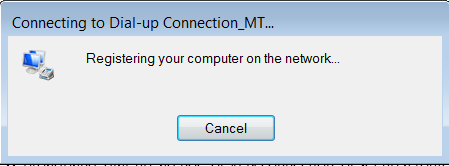 